Заключение №52по результатам проверки достоверности годовой бюджетной отчетности администрации городского поселения Тельминского муниципального образования29.03.2024г.                                                                            р.п. Белореченский 1.Основание для проведения мероприятия: статьи 264.4-264.6 Бюджетного кодекса Российской Федерации;подпункта 3 части 2 статьи 9 Федерального закона от 07.02.2011г. №6-ФЗ «Об общих принципах организации и деятельности контрольно-счетных органов субъектов Российской Федерации, федеральных территорий и муниципальных образований»; Положение о Контрольно-счетной палате Усольского муниципального района Иркутской области, утвержденное решением Думы Усольского муниципального района Иркутской области от 23.11.2021г. №213;Порядок проведения внешней проверки годового отчета об исполнении бюджета Усольского муниципального района Иркутской области, утвержденный решением Думы Усольского муниципального района Иркутской области от 22.02.2022г. №235;план деятельности Контрольно-счетной палаты Усольского муниципального района Иркутской области на 2024 год; распоряжение председателя Контрольно-счетной палаты Усольского муниципального района Иркутской области от 04.03.2024г. №21.2.Предмет мероприятия: Бюджетная (бухгалтерская) отчетность, представленная главным администратором бюджетных средств, в соответствии с требованиями приказа Минфина России от 28.12.2010г. №191н «Об утверждении Инструкции о порядке составления и представления годовой, квартальной и месячной отчетности об исполнении бюджетов бюджетной системы Российской Федерации» (далее - Инструкция №191н)3.Объекты мероприятия: Администрация городского поселения Тельминского муниципального образования (далее–Администрация);Объекты встречных проверок по мере необходимости.4.Цели и вопросы мероприятия: Цель: Установление полноты и достоверности бюджетной отчетности главного администратора бюджетных средств (далее–ГАБС), за отчетный финансовый год, ее соответствие требованиям нормативных правовых актов.Вопросы:анализ бюджетной отчетности на соответствие требованиям нормативных правовых актов в части ее состава, содержания и срока представления для проведения внешней проверки;оценка достоверного представления о финансовом положении экономического субъекта на основании данных бухгалтерской отчетности;анализ исполнения доходов, закрепленных за администратором доходов;анализ использования бюджетных ассигнований.5.Исследуемый период: 2023 год.6.Состав ответственных исполнителей:Новоселова Антонина Александровна, консультант Контрольно-счетной палаты Усольского муниципального района Иркутской области. 7.Сроки проведения мероприятия с 04 марта 2024 года по 03 апреля 2024 года.Администрация осуществляет свою деятельность на основании Устава городского поселения Тельминского муниципального образования, утвержденного решением Думы от 22.12.2005г. №2 (с изменениями). Администрация входит в структуру органов местного самоуправления. Финансовое обеспечение деятельности Администрации осуществляется за счет средств, предусмотренных в местном бюджете отдельной строкой в соответствии с классификацией расходов бюджета. Оценка полноты и достоверности показателей и сведений, представленных в бюджетной отчетности главного администратора, главного распорядителя бюджетных средств проводится, согласно требованиям Инструкции №191н с изменениями.В соответствии с распоряжением администрации от 27.10.2022г. №311 «Об утверждении перечней главных администраторов доходов и источников финансирования дефицита бюджета городского поселения Тельминского муниципального образования на 2023 год и на плановый период 2024 и 2025 годов» определен перечень главных администраторов доходов бюджета на 2023 год, одним из которых является Администрация по коду «901». Решением Думы от 28.12.2022г. №21 «О  бюджете городского поселения Тельминского муниципального образования на 2023 год и на плановый период 2024 и 2025 годов» в приложении №3 «Ведомственная структура расходов бюджета городского поселения Тельминского муниципального образования на 2023 год (по главным распорядителям средств бюджета Тельминского МО,  разделам, подразделам, целевым статьям (муниципальным программам Тельминского МО и непрограммным направлениям деятельности), группам  видов расходов классификации расходов бюджета городского поселения  Тельминского муниципального образования на 2023 год» на 2023 год Администрация включена как главный распорядитель бюджетных средств. Годовая бюджетная отчетность Администрации в целом соответствует требованиям п.4 Инструкции №191н по оформлению годовой бюджетной отчетности: сброшюрована, пронумерована, имеет оглавление и представлена с сопроводительным письмом.В соответствии с п.9 Инструкции №191н бюджетная отчетность составлена нарастающим итогом с начала года в рублях с точностью до второго десятичного знака после запятой.Анализ форм годовой бюджетной отчетности Администрации показал следующее: Баланс главного распорядителя, распорядителя, получателя бюджетных средств, главного администратора, администратора источников финансирования дефицита бюджета, главного администратора, администратора доходов бюджета (ф.0503130) (далее – Баланс) заполнен в соответствии с требованиями, установленными Инструкцией №191н, и содержит данные о стоимости активов, обязательств, финансовом результате на начало года и конец года. При анализе Баланса в кодовой зоне заполнен код субъекта бюджетной отчетности «ГАБС», в заголовочной части наименования главного распорядителя, распорядителя, получателя бюджетных средств, главного администратора, администратора доходов бюджета, главного администратора, администратора источников финансирования дефицита бюджета указано «Бюджет поселения» (25640173)», необходимо изложить в редакции «Администрация городского поселения Тельминского  муниципального образования».В графах «На конец отчетного периода» отражены данные о стоимости активов и обязательств, финансовом результате на 1 января 2024 года, с учетом проведенных заключительных оборотов по счетам бюджетного учета.По состоянию на 01.01.2024г. балансовая стоимость основных средств (раздел 1 «Нефинансовые активы») увеличились на 1 337,98 тыс. руб. и составили 62 467,21 тыс. руб. Непроизведенные активы остались без изменения, остаточная стоимость на 01.01.2024г. составила 105 071,88 тыс.руб.Вложения в нефинансовые активы составили на 01.01.2024г. 321,75 тыс.руб.Нефинансовые активы имущества казны увеличились на 5 821,99 тыс.руб., остаточная стоимость на 01.01.2024г. составила 9 027,71 тыс.руб.Раздел 1 «Нефинансовые активы» подтверждается данными ф.0503168 «Сведения о движении нефинансовых активов». В ф.0503168 в полном объеме отражено движение нефинансовых активов.Итоги по разделу 2 «Финансовые активы» по сравнению с началом 2023 года увеличились на 17 603,20 тыс. руб. и по состоянию на 01.01.2024г. составили 54 177,36 тыс. руб.Остаток денежных средств на лицевых счетах Администрации отражен в сумме 317,35 тыс. руб., что соответствует ф.0503178 «Сведения об остатках денежных средств на счетах получателя бюджетных средств».Показатели Баланса, отраженные по разделу 2 «Финансовые активы» подтверждаются данными ф.0503169 «Сведения по дебиторской и кредиторской задолженности» в части дебиторской задолженности. По разделу 3 «Обязательства» подтверждается данными ф.0503169 «Сведения по дебиторской и кредиторской задолженности» в части кредиторской задолженности.По разделу 4 «Финансовый результат» на конец отчетного периода составляет в размере 139 041,23 тыс.руб. При проверке контрольных соотношений показателей Баланса ф.0503130 с формой «Отчет о финансовых результатах деятельности» (ф.0503121) расхождений не выявлено. Отчет о финансовых результатах деятельности (ф.0503121) (далее –ф.0503121). Показатели отражаются в отчете в разрезе бюджетной деятельности, средств во временном распоряжении и итогового показателя.Чистый операционный результат сложился в сумме (-)9 985,63 тыс. руб. Показатели ф.0503121 на 01.01.2024г. подтверждаются данными справки ф.0503110.Отчет о движении денежных средств (ф.0503123) (далее – ф.0503123). Согласно Инструкции №191н ф.0503123 составлена на основании данных о движении денежных средств на едином счете бюджета, открытом в органе, осуществляющем кассовое обслуживание исполнения бюджета в разрезе кодов КОСГУ. В разделе 4 «Аналитическая информация по выбытиям» приведены сведения по выбытиям, отраженным в разделе с разбивкой сумм по соответствующим кодам КОСГУ, разделам, подразделам, кодам видов расходов. Отчет об исполнении бюджета главного распорядителя, распорядителя, получателя бюджетных средств, главного администратора, администратора источников финансирования дефицита бюджета, главного администратора, администратора доходов бюджета (ф. 0503127) (далее – ф.0503127) Согласно данным Отчета ф.0503127 за 2023 год, утвержденные бюджетные назначения по доходам утверждены в сумме 26 173,04 тыс.руб., исполнение составило в сумме 26 113,92 тыс.руб. Согласно п.55 Инструкции №191н по разделу «Доходы бюджета» отражены суммы плановых (прогнозных) показателей по закрепленным за ним доходам бюджета. Согласно п.56 Инструкции №191н в графе 5 раздела «Расходы бюджета» Отчета ф.0503127 отражены суммы утвержденных (доведенных) лимитов бюджетных обязательств в объеме годовых назначений текущего финансового года, с учетом последующих изменений, оформленных в установленном порядке на отчетную дату.Утвержденные бюджетные назначения, лимиты на отчетную дату составили в сумме 41 273,58 тыс.руб. Исполнение расходной части бюджета Администрации предусмотрено в размере 40 434,88 тыс.руб., плановые показатели по расходам бюджета выполнены на 97,69%. Неисполненные бюджетные назначения за отчетный период составляют 838,96 тыс.руб.Пояснительная записка (ф. 0503160) (далее – Пояснительная записка). В нарушение п.152 Инструкции №191н в разделе 2 изложена информация о мерах по повышению квалификации и переподготовке специалистов, о ресурсах (численность работников, объемы закупок и т.д.), используемых для достижения показателей результативности деятельности субъекта бюджетной отчетности.В нарушение п.155 Инструкции №191н в графе 1 таблицы № 3 «Сведения об исполнении текстовых статей закона (решения) о бюджете» указано содержание текстовой статьи решения о бюджете, не имеющей отношение к субъекту бюджетной отчетности.В раздел 3 «Анализ отчета об исполнении бюджета субъектом бюджетной отчетности» включены следующие формы:Сведения об исполнении бюджета (ф.0503164);Сведения об исполнении мероприятий в рамках целевых программ (ф.0503166) и Сведения о целевых иностранных кредитах (ф.0503167) не представлены в составе раздела 3 Пояснительной записки, так как форма отчетности не имеют показателей, о чем отражено в Таблице №16 к Пояснительной записке;Анализ отчета об исполнении бюджета субъектом бюджетной отчетности (Таблица №13).Раздел 4 «Анализ показателей бухгалтерской отчетности субъекта бюджетной отчетности». Показатели, характеризующие наличие и движение нефинансовых активов за отчетный период представлены в ф.0503168 «Сведения о движении нефинансовых активов» в разрезе вида имущества, закрепленного в оперативное управление. В ф.0503169 «Сведения по дебиторской и кредиторской задолженности» по состоянию на 01.01.2024г. дебиторская задолженность сложилась в сумме 54 142,16 тыс. руб. (просроченная задолженность на 01.01.2024г. отсутствует) из них:- по доходам – 54 142,00 тыс.руб., в том числе долгосрочная в сумме 34 894,70 тыс.руб. (дотации на выравнивание бюджетной обеспеченности из бюджетов муниципальных районов, на реализацию программ формирования современной городской среды, прочие субсидии, субвенции на выполнение передаваемых полномочий субъектов Российской Федерации, на осуществление первичного воинского учета, прочие межбюджетные трансферты);- по выданным авансам – 0,16 тыс.руб. (услуги связи, прочие работы, услуги).Кредиторская задолженность по состоянию на 01.01.2024г. составляла 56 196,90 тыс. руб. из них: по принятым обязательствам – 101,89 тыс.руб., по доходам будущих периодов – 54 142,00 тыс.руб.  Следует отметить, что в текстовой части Пояснительной записки раскрыта информация о кредиторской задолженности. Просроченная кредиторская задолженность по состоянию на 01.01.2023г. отсутствует.Информация о неисполненных бюджетных обязательствах, неисполненных денежных обязательствах, а также о суммах экономии, достигнутой в результате применения конкурентных способов определения поставщиков отражена в форме ф.0503175 «Сведения о принятых и неисполненных обязательствах получателя бюджетных средств».В ф.0503178 «Сведения об остатках денежных средств на счетах получателя бюджетных средств» остаток денежных средств на конец отчетного периода на счетах в финансовом органе по виду деятельности – бюджетная, составляет в сумме 317,35 тыс.руб., по виду деятельности -средства во временном распоряжении, составляет в сумме 35,20 тыс.руб.В Таблице №14 «Анализ показателей отчетности субъекта бюджетной отчетности» отражается аналитическая информация, характеризующая показатели бюджетной отчетности субъекта бюджетной отчетности.Раздел 5 «Прочие вопросы деятельности субъекта бюджетной отчетности». Информация, характеризующая основные положения учетной политики субъекта бюджетной отчетности, раскрывающие за отчетный период особенности отражения в бюджетном учете операций с активами и обязательствами в части установленного нормативными правовыми актами, регулирующими ведение бюджетного учета отражена в Таблице №4 «Сведения об основных положениях учетной политики учреждения».Информация о факте проведения годовой инвентаризации, по результатам которой не выявлено расхождений отражена в Таблице №16 «Прочие вопросы деятельности субъекта бюджетной отчетности».По состоянию на 01.01.2024 г. обязательства по судебным решениям и исполнительным документам у Администрации отсутствуют. В соответствии с пп. 1 п. 1 ст. 160.2-1 БК РФ установлены бюджетные полномочия отдельных участников бюджетного процесса по организации и осуществлению внутреннего финансового аудита. Внутренний финансовый аудит является деятельностью по формированию и предоставлению руководителю главного администратора бюджетных средств, информации о результатах оценки исполнения бюджетных полномочий распорядителя бюджетных средств, получателя бюджетных средств, администратора доходов бюджета, администратора источников финансирования дефицита бюджета, главного администратора бюджетных средств, в том числе заключения о достоверности бюджетной отчетности. Согласно п. 3 ст. 160.2-1 БК РФ, внутренний финансовый аудит осуществляется на основе принципа функциональной независимости структурными подразделениями или в случаях, предусмотренных федеральными стандартами внутреннего финансового аудита, уполномоченными должностными лицами (работниками) главного администратора бюджетных средств, администратора бюджетных средств, наделенных полномочиями по осуществлению внутреннего финансового аудита.Постановлением администрации от 30.12.2020 года №322 утвержден Порядок осуществления внутреннего финансового аудита (утвержден упрощенный способ ведения внутреннего финансового аудита без образования структурного подразделения, наделив главного специалиста по финансово-бюджетной политике администрации полномочиями по осуществлению внутреннего финансового аудита). КСП обращает внимание на то, что в соответствии с пунктом 14 Федерального стандарта №237н при принятии решения об упрощенном осуществлении внутреннего финансового аудита руководитель главного администратора (администратора) бюджетных средств принимает на себя и единолично несет ответственность за результаты выполнения бюджетных процедур, а также самостоятельно выполняет действия, направленные на достижение целей осуществления внутреннего финансового аудита, в частности:- организует и осуществляет внутренний финансовый контроль;- решает задачи внутреннего финансового аудита, направленные на совершенствование внутреннего финансового контроля в соответствии с пунктом 14 федерального стандарта внутреннего финансового аудита «Определения, принципы и задачи внутреннего финансового аудита», утвержденного приказом Минфина России от 21 ноября 2019 г. №196н (далее - Федеральный стандарт №196н);- решает задачи внутреннего финансового аудита, направленные на повышение качества финансового менеджмента в соответствии с пунктом 16 Федерального стандарта №196н.Кроме того, согласно пункту 15 Федерального стандарта N 237н главные администраторы (администраторы) бюджетных средств, принявшие решения об упрощенном осуществлении внутреннего финансового аудита, не издают ведомственные (внутренние) акты, определяющие в том числе особенности планирования и проведения аудиторских мероприятий.Таким образом, руководителем главного администратора (администратора) бюджетных средств, принявшим решение об упрощенном осуществлении внутреннего финансового аудита, субъект внутреннего финансового аудита не создается, аудиторские мероприятия не проводятся, составление и утверждение плана проведения аудиторских мероприятий не осуществляются, программы аудиторских мероприятий не утверждаются, а также не привлекаются эксперты, должностные лица (работники) главного администратора (администратора) бюджетных средств к выполнению аудиторских мероприятий, не осуществляется подготовка заключений по результатам проведения аудиторских мероприятий и годовой отчетности о результатах деятельности субъекта внутреннего финансового аудита. КСП Усольского района рекомендует привести в соответствие с Федеральным стандартом №237н нормативный правовой акт о решении об упрощенном осуществлении внутреннего финансового аудита.ВыводыВ ходе проверки годовой бюджетной отчетности Администрации, проведенной Контрольно-счетной палатой Усольского муниципального района Иркутской области установлено, что годовая бюджетная отчетность за 2023 год в целом составлена в соответствии с требованиями Инструкции №191н, ст. 264.1 Бюджетного кодекса Российской Федерации. При анализе годовой бюджетной отчетности выявлено: В Балансе в кодовой зоне заполнен код субъекта бюджетной отчетности «ГАБС», в заголовочной части наименования главного распорядителя, распорядителя, получателя бюджетных средств, главного администратора, администратора доходов бюджета, главного администратора, администратора источников финансирования дефицита бюджета указано «Бюджет поселения» (25640173)», необходимо изложить в редакции «Администрация городского поселения Тельминского  муниципального образования».В нарушение п.152 Инструкции №191н в разделе 2 изложена информация о мерах по повышению квалификации и переподготовке специалистов, о ресурсах (численность работников, объемы закупок и т.д.), используемых для достижения показателей результативности деятельности субъекта бюджетной отчетности.В нарушение п.155 Инструкции №191н в графе 1 таблицы № 3 «Сведения об исполнении текстовых статей закона (решения) о бюджете» указано содержание текстовой статьи решения о бюджете, не имеющей отношение к субъекту бюджетной отчетности.КСП Усольского района рекомендует привести в соответствие с Федеральным стандартом №237н нормативный правовой акт о решении об упрощенном осуществлении внутреннего финансового аудита.ПредложенияРассмотреть результаты внешней проверки, принять к сведению выявленные недостатки при составлении бюджетной отчетности в дальнейшем, в целях недопущения их при сдаче бюджетной отчетности.Усилить контроль за соответствием бюджетной отчетности требованиям правовых актов Министерства финансов России. Председатель КСПУсольского муниципального района Иркутской области						     И.В. КовальчукИсполнитель консультант КСП Новоселова А.А.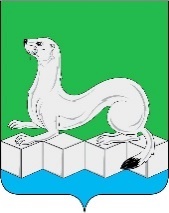 Российская ФедерацияКонтрольно – счетная палатаУсольского муниципального района Иркутской области 665479, Российская Федерация, Иркутская область, Усольский муниципальный район, Белореченское муниципальное образование, рп. Белореченский здание 100, тел./факс (839543) 3-60-86 Е-mail: kspus21@mail.ruОКПО 75182332 ОГРН 1213800025361 ИНН 3801154463 КПП 380101001Российская ФедерацияКонтрольно – счетная палатаУсольского муниципального района Иркутской области 665479, Российская Федерация, Иркутская область, Усольский муниципальный район, Белореченское муниципальное образование, рп. Белореченский здание 100, тел./факс (839543) 3-60-86 Е-mail: kspus21@mail.ruОКПО 75182332 ОГРН 1213800025361 ИНН 3801154463 КПП 380101001